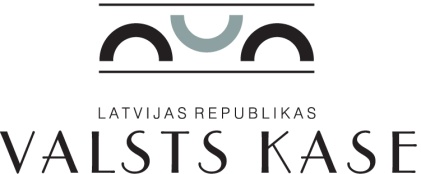 iepirkuma procedūras „Asmensservera iegāde” VK/2014/19 komisijas sēdesprotokols RīgaDarba kārtībā:Pretendentu - SIA “OptiCom” un SIA „Adaptive” - piedāvājumu atbilstības pārbaude iepirkuma procedūras uzaicinājumā norādītajām pretendentu atlases prasībām (uzaicinājuma 8. punkts “Pretendentu atlases prasības, iesniedzamie pretendentu atlases dokumenti un pārbaudāmās ziņas”).Pretendentu - SIA “OptiCom” un SIA „Adaptive” - piedāvājumu atbilstības pārbaude iepirkuma procedūras uzaicinājumā norādītajām tehniskās specifikācijas prasībām (uzaicinājuma 9. punkts “Tehniskā specifikācija” un uzaicinājuma 2. pielikums “Tehniskā specifikācija”).Lēmuma par iepirkuma procedūras piedāvājuma izvēli pieņemšana.Pretendenta SIA „Adaptive” nomaksāto nodokļu un maksātnespējas pārbaude Elektronisko iepirkumu sistēmā E- izziņas.Lēmuma par iepirkuma procedūras rezultātiem pieņemšana.Atbildīgā darbinieka par līguma slēgšanu noteikšana.Atbildīgā darbinieka par līguma izpildes uzraudzību noteikšana.Informācijas par iepirkuma procedūras rezultātiem nosūtīšana pretendentiem.Lēmuma par iepirkuma procedūras rezultātiem publicēšana Valsts kases mājaslapā.Noslēgtā iepirkuma līguma publicēšana Valsts kases mājaslapā.Informatīva paziņojuma par noslēgto līgumu publicēšana Iepirkumu uzraudzības biroja mājaslapā.Nolemj (vienbalsīgi):Pretendentu - SIA “OptiCom” un SIA „Adaptive” - piedāvājumi atbilst iepirkuma procedūras uzaicinājumā norādītajām pretendentu atlases prasībām (uzaicinājuma 8. punkts “Pretendentu atlases prasības, iesniedzamie pretendentu atlases dokumenti un pārbaudāmās ziņas”).Pretendentu – SIA “OptiCom” un SIA „Adaptive” - piedāvājumi atbilst iepirkuma procedūras uzaicinājumā norādītajām tehniskās specifikācijas prasībām (uzaicinājuma 9. punkts “Tehniskā specifikācija” un uzaicinājuma 2. pielikums “Tehniskā specifikācija”).Saskaņā ar Publisko iepirkumu likuma 8.2 panta devīto daļu un iepirkuma procedūras uzaicinājuma 12.4. apakšpunktu izvēlēties SIA „Adaptive” piedāvājumu, kas atbilst iepirkuma procedūras prasībām un ir ar viszemāko cenu (20 840,00 EUR bez PVN).Tā kā iepirkuma komisija Elektronisko iepirkumu sistēmā E- izziņas pārliecinājās, ka SIA „Adaptive” nav nodokļu un citu valsts noteikto obligāto maksājumu parādu, t.sk. pašvaldības nodokļu parādu, kas kopsummā kādā no valstīm pārsniedz 150 EUR, ka nav ierakstu par SIA „Adaptive” maksātnespējas (t.sk. bankrota) procesiem, likvidācijas procesu, apturētu vai pārtrauktu saimniecisko darbību, tad pretendenta piedāvājums atbilst iepirkuma procedūras uzaicinājumā norādītajām pretendentu atlases prasībām (uzaicinājuma 8. punkts “Pretendentu atlases prasības, iesniedzamie pretendentu atlases dokumenti un pārbaudāmās ziņas”), un iepirkuma komisija nolemj noslēgt līgumu ar pretendentu SIA „Adaptive” par kopējo summu 20 840,00 EUR (bez PVN).Atbildīgo par līguma slēgšanu noteikt Informātikas departamenta Infrastruktūras uzturēšanas daļas vadītāju A. Rutki.Atbildīgo par līguma izpildes uzraudzību noteikt Informātikas departamenta Infrastruktūras uzturēšanas daļas vadītāju A. Rutki.Infrastruktūras apsaimniekošanas departamenta vecākajai ekspertei D. Klintij līdz 2014. gada 17. decembrim sagatavot un nosūtīt vēstuli SIA “OptiCom” un SIA „Adaptive” par iepirkuma procedūras rezultātiem.Infrastruktūras apsaimniekošanas departamenta direktora vietniecei A. Ozolai līdz 2014. gada 17. decembrim publicēt lēmumu par iepirkuma procedūras rezultātiem Valsts kases mājaslapas www.kase.gov.lv / sadaļā “Publiskie iepirkumi”.Infrastruktūras apsaimniekošanas departamenta direktora vietniecei A. Ozolai ne vēlāk kā dienā, kad stājas spēkā iepirkuma līgums, publicēt iepirkuma līguma tekstu Valsts kases mājaslapas www.kase.gov.lv / sadaļā “Publiskie iepirkumi”.Infrastruktūras apsaimniekošanas departamenta vecākajai ekspertei D. Klintij publicēt Informatīvu paziņojumu par noslēgto līgumu Iepirkumu uzraudzības biroja mājaslapas www.iub.gov.lv/ sadaļā “Publikāciju vadības sistēma” ne vēlāk kā piecas darbdienas pēc līguma noslēgšanas.Sēdi beidz plkst. 11.00.Pielikumā: 1. Komisijas locekļa apliecinājums piedāvājumu vērtēšanai uz 1 lp.2. Izdruka no Elektronisko iepirkuma sistēmas E-izziņas uz 5 lp.2014. gada 17. decembrī plkst. 10.00Nr. 4Sēdi vada:Informātikas departamenta Infrastruktūras uzturēšanas daļas vadītājsA. RutkisPiedalās:Informātikas departamenta direktorsM. LindeJuridiskā departamenta direktora vietnieksR. ZariņšInfrastruktūras apsaimniekošanas departamenta vecākā eksperteD. KlintsProtokolē:Infrastruktūras apsaimniekošanas departamenta vecākā eksperteD. KlintsSēdi vadījaA. RutkisPiedalījāsM. LindeR. ZariņšProtokolējaD. Klints